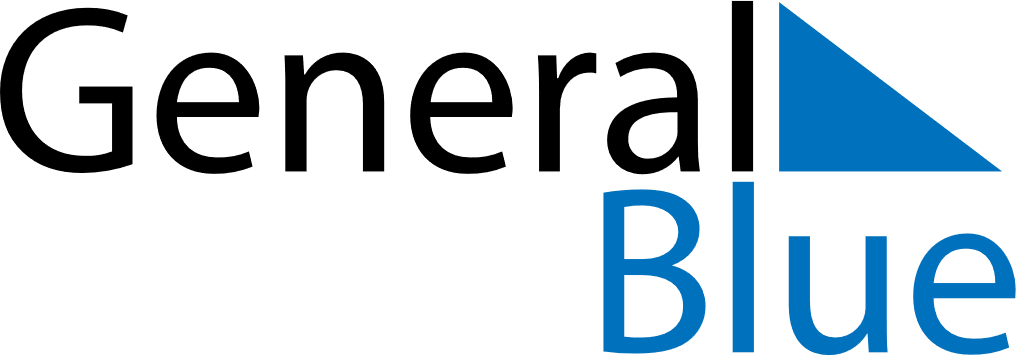 February 2020February 2020February 2020February 2020February 2020VietnamVietnamVietnamVietnamVietnamVietnamVietnamVietnamSundayMondayTuesdayWednesdayThursdayFridaySaturday12345678Communist Party of Viet Nam Foundation AnniversaryLantern Festival91011121314151617181920212223242526272829NOTES